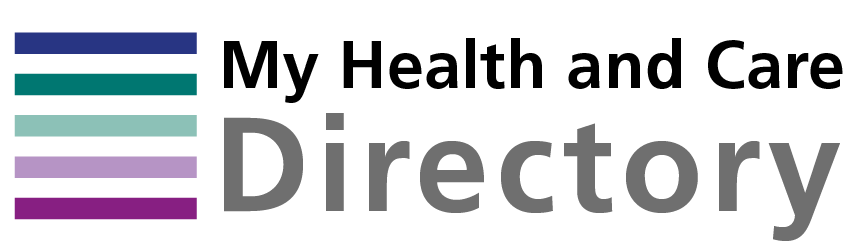 Local infrastructure organisations across the county are working with Northamptonshire County Council and the Combined CCGs to populate MYDOS (My Directory of Services).  This is to ensure that VCSE organisations are entered onto the database in order that they can be profiled by both members of the public and clinicians such as General Practitioners, Social Prescribers or Healthcare Workers.Please be aware that your responses to sections 1-6 below will be shared with the MYDOS team with sections 1-3 being available to the public.  Questions 7-9, and any further comments, are for internal use by local infrastructure organisations only and responses will be used anonymously. Organisation detailsService Name:  Service Address:Service Postcode:Contact details:		Tel:			Mobile:			Email:			Website:			Other:Opening times: (please complete in detail)				Open 		Close	Mon				Tue				Wed				Thu			Fri			Sat		               SunService Description for the Public:(This info will be seen by the general Public, Service teams & Health Professionals)(Please use the space to convey in not more than 150 words the type of services you provide)Service Description for Service Teams:(This info will be seen by the Service Teams & Health Professionals only)(Please use this space to convey in not more than 150 words the type of services you provide)Service Description for Health Professionals:(This info will be seen by Health Professionals only)(Please use this space to convey in not more than 150 words the type of services you provide)Referral Information: Q: What is the source of your current referrals? There is currently no countywide infrastructure support offer, but if there was please tell us what type of support you would like it to provide? (tick or highlight in bold all that apply)What sub-sector do you work in? (Tick or highlight in bold all that apply)How likely do you think it is that your organisation will still be in existence in 12 months’ time? (Tick or highlight in bold)Are you interested in being involved in the VCSE Assembly for Northamptonshire?  If so, please give your details here (giving this information means that you consent to being contacted regarding the Assembly.  It will not be shared beyond this, and will not be connected to any responses or information given above):Thank you for your responses. If you have anything else to add, please do so here:FinanceFunding & IncomePlanning & StrategyManagementGovernance & TrusteesVolunteer ManagementNetworkingOnlineImpactCampaigning & LobbyingLegalCommunicationsHuman ResourcesMentoring & BefriendingCollaborationIT & DigitalOther (please specify)Other (please specify)Other (please specify)Other (please specify)Culture and recreationEducationParent-teacher associationsPlaygroups and nurseriesSocial Services Scout groups & youth clubsResearchHealthEnvironmentDevelopmentHousingEmployment and trainingLaw and advocacyVillage hallsGrant-making foundationsUmbrella bodiesInternationalReligionOther (please specify)Other (please specify)Other (please specify)Other (please specify)Extremely unlikelyUnlikelyLikelyExtremely likelyUnsureOrganisationContact NameEmail address